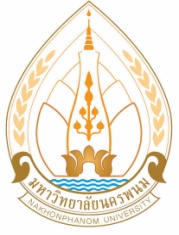 แบบฟอร์มส่งข่าวประชาสัมพันธ์คณะครุศาสตร์  มหาวิทยาลัยนครพนมวันที่ ....... เดือน.................... พ.ศ......................	ข้าพเจ้า  ............................................................................................................................................................................สาขาวิชา ...........................หมายเลข........................................ มีความประสงค์ส่งข่าวเพื่อประชาสัมพันธ์ผ่านสื่อออนไลน์ของคณะครุศาสตร์  มหาวิทยาลัยนครพนม  ซึ่งเป็นข่าวประเภท    □  การเรียนการสอน	□  การวิจัย	□  การบริการวิชาการ  □ กิจกรรมโครงการ/อบรม/ศึกษาดูงาน		□  ศิษย์เก่า		□  อื่นๆ ระบุ......................................................................................................................................... หัวข้อข่าว.........................................................................................................................................................................................  วัน /เดือน/ ปี ........................................................... สถานที่จัดกิจกรรม  .....................................................................................ประธานในพิธี  ................................................................................................................................................................................ผู้รับผิดชอบกิจกรรม  ......................................................................................................................................................................หน่วยงานที่เกี่ยวข้องในกิจกรรม .....................................................................................................................................................รายละเอียดของข่าว  ………………………………………………………………………………………………………………………………………………………………………………………………………………………………………………………………………………………………………………………………………………………………………………………………………………………………………………………………………………………………………………………………………………………………………………………………………………………………………………………………………………………………………………………………………………………………………………………………………………………………………………………………………………………………………………………………………………………………………………………………………………………………………………………………………………………………………………………………………………………………………………………………………………………………………………………………………………………………………………………………………………………………………………………………………………………………………………………………………………………………………………………………………………………………………………………………………………………………………………………………………………………………………………………………………………………………………………………………………………………………………………………………………………………………………………………………………………………………………………………………………………………………………………………………………………………………………………………………………………………………………………………………………………………………………………………………เอกสารที่ต้องแนบ โครงการและกำหนดการในการจัดกิจกรรม แนบรูปภาพอย่างน้อย  10 รูป (ในรูปแบบไฟล์ .jpg)  พร้อมแบบฟอร์มฉบับนี้ (ในรูปแบบไฟล์ word) ส่งทาง e-mail : bigball2007@hotmail.comลงชื่อ....................................................ผู้ส่งข่าว		ลงชื่อ......................................................ผู้รับข่าว(..........................................................................)		(..........................................................................)
วันที่...................................................................		วันที่...................................................................                